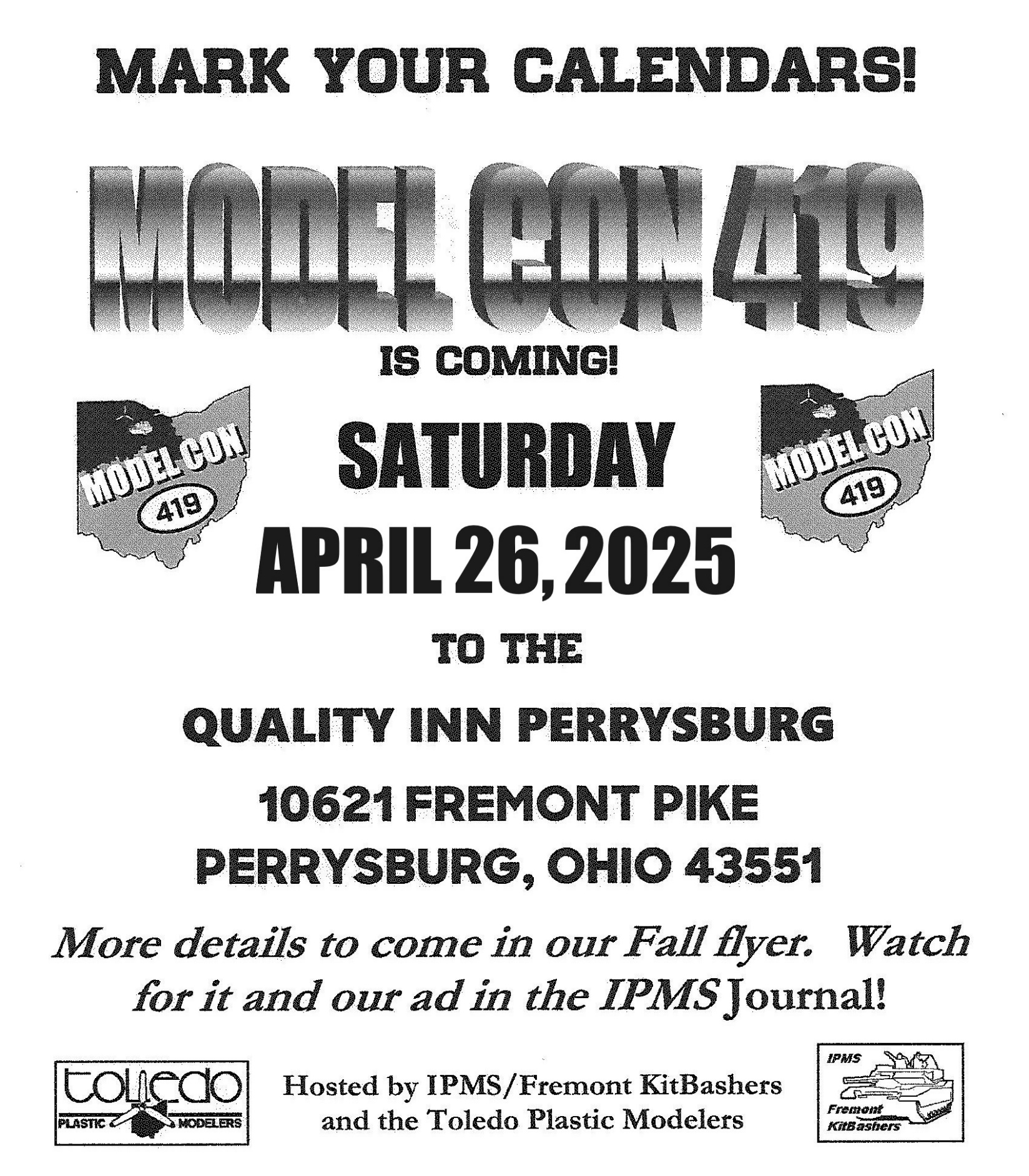 Find us on Facebook: https://www.facebook.com/ModelCon419On the Web: https://markathy.wixsite.com/model-con-419